Sociology of ReligionSOCI 3700-001 (17282) / Spring 2021 F2F / BLB 005 / Tuesday/Thursday 9:30 a.m. to 10:50 a.m.Dr. Karen Monique Gregg / TA TBAIMPORTANT UNT DATESClasses Begin:  	August 23rd 		Last Day of Class: 	December 2ndLabor Day: 		September 6th 		Reading Day:		December 3rd Mid-Semester:		November 10th		Final Exams: 		December 4th – 10th  IMPORTANT DUE DATES IN THIS COURSERequired Week One:Syllabus Quiz due before midnight (11:59 p.m.) Saturday 8/28 11 Chapter Quizzes (plus 1):11 Weekly Quizzes over each of the chapters in the CS&K text. These quizzes are due before midnight (11:59 p.m.) on Saturdays.Required the Week we are on Ch2:Quiz over the CS&K pages 29-30. Due before midnight (11:59 p.m.) Saturday, 9/11.3 Research Article Overviews (RAO): Step 1s turned in in-person on Library Days. Must attend class in the Library to earn these points. Willis Library Days – 9/14, 10/19, 11/2 (Room 130)PDF of each research article is due before midnight (11:59 p.m.) on the following Saturdays: 9/18, 10/23, 11/6Step 2s are due before midnight (11:59 p.m.) on the following Saturdays: 9/18, 10/23, 11/6.3 Tests:All 3 Tests are completed online. Test 1 due before midnight (11:59 p.m.) on Saturday 10/2.Test 2 due before midnight (11:59 p.m.) on Saturday 11/6.Test 3 due before midnight (11:59 p.m.) on Thursday 12/9. The course is considered over at midnight (11:59 p.m.) on Thursday,12/9. GENERAL INFORMATIONContact with Professor:	Dr. Gregg will arrive early and stay after each class period to help students with course-related questions or issues. Office Hours:	Dr. Gregg is available by appointment only. Reach out to her using the Inbox in Canvas to set up a mutually agreeable time. Inbox Canvas:	If you need to speak to Dr. Gregg or the TA for this course privately, the absolute BEST way to do so is via the Inbox in Canvas. Please allow 24-hours for a response. Unavailable:	Dr. Gregg and the TA do not respond to emails or messages in the evenings and on weekends. If you email either of them then, please expect a reply on the next business day.TA Responsibilities:	TBAUNT INFORMATIONThe University of North Texas (UNT) is a major public research university deeply committed to advancing educational excellence and preparing students to become thoughtful, engaged citizens of the world.College of Liberal Arts and Sciences / Mission and VisionThe College of Liberal Arts and Social Sciences (formerly the College of Arts and Sciences) began in 1945 with a diverse set of 14 departments. Today, our family of 22 academic departments and programs remains eclectic. And so are the college's alumni, who number in the tens of thousands and live throughout the United States and in many countries around the world. Our alumni have distinguished themselves in areas ranging from scientific research to politics to business and finance.Mission: Our mission is to kindle the thirst for truth, justice, and beauty; to foster cultural literacy and scientific investigation; and to cultivate thinking, speaking, and writing abilities characterized by clear expression and logically coherent, evidence-based arguments. We see these as the values, forms of knowledge, and skills most needed by citizens of a democracy and by productive members of the global workforce.Vision:  We seek a future in which the achievements of our faculty and students reach ever greater heights of excellence and public recognition; in which a spirit of inclusion and mutual respect is maintained and strengthened among faculty and students with differing viewpoints and from diverse backgrounds; and in which increasing interdisciplinary collaboration opens up new opportunities for intellectual, empirical, and creative discovery.Department of SociologyWe are a dynamic community of faculty, staff and students who share a commitment to developing sociological imaginations in ourselves and others. Our mission as a department is to provide undergraduate and graduate students with conceptual and methodological tools to productively analyze social patterns. High-level sociological training prepares our students for careers in education, marketing, social services, government, data science, health care and many other fields.CATALOG DESCRIPTIONSOCI 3700. Sociology of Religion. 3 hours. A review of the common sociological dimensions of all religions such as moral definitions, group membership and dynamics, prescribed ritual practices and definitions of the sacred. An examination of sociologists contributing to the field such as [Marx,] Durkheim, and Weber. Includes a sociological analysis of major world religions, including Christianity, Judaism, Islam, Buddhism, and Hinduism.COURSE LEVEL OBJECTIVESBy the end of the course, students will be able to:Understand how sociologists approach the study of religion in society.Apply this understanding to research articles in the Sociology of Religion. Remember sociological methods, concepts, terms, and theories about the sociology of religion. REQUIRED COURSE MATERIALS  ISBN:  978-1-4422-1692-1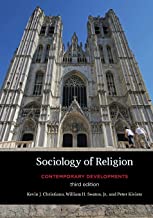 Sociology of Religion: Contemporary Developments, 3rd Ed. (2015) Kevin J. Christiano, William H. Swatos, and Peter Kivisto. It is important that you acquire this book ASAP! To be fair, everyone must have all of their course materials by week one, day one of the semester. An electronic copy of this book has been put on hold for students through the UNT Library System. Students are permitted to check this book out for 24 hours at a time (only 3 students per day). Please contact the Library for more information. Over the course of the semester, students are required to acquire 3 research articles from scholarly, peer-reviewed journals pertaining to the sociology of religion by using the UNT Library system. The 3 topics of these research articles are:Topic of your choosing related to religionRace, ethnicity, and religionGender, sexuality, and religionUNT ADMINISTRATIVE DETAILSUNT Code of Student ConductClick here to see the expectations regarding your conduct as a student of UNT. https://policy.unt.edu/policy/07-012UNT Academic IntegrityAcademic integrity emanates from a culture that embraces the core values of trust and honesty necessary for full learning to occur. As a student-centered public research university, the University of North Texas promotes the integrity of the learning process by establishing and enforcing academic standards. Academic dishonesty breaches the mutual trust necessary in an academic environment and undermines all scholarship. For more information, see: https://vpaa.unt.edu/fs/resources/academic/integrityUNT Participation/AttendanceThe University of North Texas recognizes that student success is promoted by regular attendance and participation in class. It is the responsibility of the faculty member to notify students in writing of any special attendance requirements for the class. This policy applies to all modes of course delivery. For more information see:  https://policy.unt.edu/policy/06-039Prof Gregg’s RequirementsYou are expected to log into the Canvas site often and to participate on a weekly basis in the course. You have work to complete every week in Canvas. If it appears that you are not participating in the course, the TA and I will use the Care Team reporting system to alert the university of your lack of participation. Someone will reach out to you. Office of Disability AccessUNT is committed to providing equal access to higher education for academically qualified students with disabilities. The Office of Disability Access assists students with disabilities in achieving their academic potential by coordinating a variety of services. The office acts as a liaison between the student, instructors, and other university resources and community agencies.To be eligible for services, you must register with the Office of Disability Access (ODA) and provide current documentation of the disability. ODA recommends that students contact the office at least eight weeks before enrolling at UNT to ensure sufficient time to plan for individualized academic modifications and services. While every effort is made to accommodate students with disabilities, it is the student’s responsibility to make needs known, provide proper documentation, and request services in a timely manner. See: https://disability.unt.eduUNT Writing CenterThe Writing Center at the University of North Texas provides support for undergraduate and graduate writers across the disciplines. Their mission is to help students improve as writers at all levels, and they support a culture of teaching and learning at UNT through peer tutoring, interactive workshops, classroom support, and consultation with faculty and staff. For more information, see:  https://writingcenter.unt.edu/our-missionUNT Title IX InformationThe University of North Texas is committed to providing a safe environment for all community members. Dating violence, domestic violence, sexual harassment, sexual coercion, sexual exploitation, sexual violence, and stalking are prohibited. Please see their page on reporting sexual violence for more information. UNT is here to help. Find more information about sexual violence, including campus and community resources at https://deanofstudents.unt.edu/sexual-misconduct?utm_medium=deanofstudents&utm_source=web&utm_campaign=dsa-home-pagePROFESSOR GREGG’S COURSE EXPECTATIONSWhat you can expect from your instructor (and the TA if there is one):Respect and active listening.Consistent grading with return time within one-two weeks.Willingness to teach, learn and answer questions.To be prepared each week for our class.To allow ample opportunity for you to do well in this course.To be available by Zoom appointment for additional help.To treat everyone equally and fairly.What we expect from you:Patience with instructors and with all others who participate in this class.Active participation in our class in the Canvas environment as required by the syllabus. To complete all assignments as they are scheduled in the syllabus. (See page 1 of this Syllabus.)Consistent participation in class and online. If it appears you are not actively engaged in this course, Prof. Gregg (or the TA) will use the UNT Care Team reporting system to make recommendations. To read the syllabus carefully each week and know what is supposed to happen. This is our contract. Prof. Gregg and the TA will do all that they can to abide by the syllabus, so they expect you to do the same. To act with academic integrity during quizzes and completing all writing assignments. Your work should be your own. Cheating will not be tolerated! For more specifics, see the UNT policy on academic dishonesty.To read the grading comments that Prof. Gregg (and the TA) provide on all of your assignments. She will incorporate tips about how you can do better on the next assignment. If you need extra help with your writing, Dr. Gregg will suggest that you use the Writing Center on campus (Sage Hall).To not plagiarize the reading materials used in this course. This means citing ideas and thoughts that are not your own. This is especially important to do when summarizing the research articles you find for the RAO assignments. To put assignments in the correct space in Canvas. If you put things in the wrong spot, you will receive a zero (0) and your work will not be graded. If you contact Dr. Gregg within a week of receiving the zero (0), she will help you sort out your mistake. If you do not reach out to her within a week, the zero (0) will stand as your grade. To follow ALL directions in the syllabus. If you do not, you will automatically receive a zero (0) on the assignment submitted. To buy and use the correct version of the book. Right now, that is the 3rd Edition of Christiano, Swatos, and Kivisto’s Sociology of Religion: Contemporary Developments. If you analyze something other than what everyone else is analyzing, you will receive a zero (0). This is especially important when completing any writing assignments. So, please buy and use the correct version of the book. IMPORTANT:  If Dr. Gregg (or the TA) happen to look up something you quote from CS&K (or elsewhere) and it is not on the page cited, you will automatically fail the assignment and receive a zero (0) with no chance to redo the assignment. To be responsible for your work and prepare for and handle situations of computer and Internet difficulties. If your Internet is out, go somewhere where it is working so that you do not miss any of the assignments. You have 7 days each week to complete the work items for the week. Do not wait until the last minute to begin your work. Dr. Gregg recommends completing your work by Wednesday or Thursday each week. That way, if you do have some technical difficulty, you’ll have 24-48 hours to correct it. If you need additional help in this course, it is your responsibility to contact Dr. Gregg (or the TA) to make an appointment. Virtual meetings using ZOOM usually help students get on track. Contact the Dean of Students, Seeking Options and Solutions (S.O.S) Office in the event of a personal emergency in your life. This includes extended illness or hospitalization, death in family, or other personal issue that hinders your possibility of success in the course. Here is the URL and the contact information for that office.https://deanofstudents.unt.edu/resources/seeking-options-and-solutions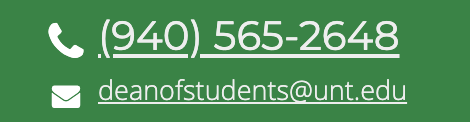 ASSIGNMENTS & TECHNICAL ISSUESAll assignments should be submitted by the indicated dates and times embedded in the syllabus (also see page 1). There will be no extensions, except in cases of documented emergencies. In the event of a legitimate emergency, students are to contact Dr. Gregg via the Inbox in Canvas to discuss your situation PRIOR TO missing the assignment. When students do this, Dr. Gregg routinely grants extensions.Each student is allowed only one documented emergency per semester. As stated above, in the event your emergency-situation is very serious, Dr. Gregg will prompt you to contact the Dean of Students in order to receive a blanket excuse from the University for your work. Caitlin Edgar, M.S., Student Services Coordinator, Dean of Students Office, Caitlin.edgar@unt.edu, 940-565-2648.Students are responsible for knowing the Canvas environment. This means that students are responsible for their own training in Canvas. Technical problems with Canvas software are to be directed to the Help Desk. UNT Help Desk - 940-565-2324 / Sage Hall 330 / helpdesk@unt.edu
Monday - Thursday 8:00 am - midnight
Friday 8:00 am - 8:00 pm
Saturday 9:00 am - 5:00 pm
Sunday noon – midnightTechnical problems with computers or Canvas ARE NOT satisfactory excuses for missing assignment deadlines. Dr. Gregg suggests that you DO NOT wait until the last minute to submit assignments. If you experience trouble with your computer or your home Internet access, you are expected to use the computer clusters on campus to complete your work on time. If the campus is closed for some reason (e.g., due to COVID), you are expected to find some other means to complete your work. Summary of Course Assignments and Point ValuesDr. Gregg’s Grading ScaleAt the end of the semester, Dr. Gregg will base your grade on the Grading Scale below.Tentative Course SchedulePart One:  The BasicsPart Two: Religion and Social DifferentiationNOTE: 10/15 is the midpoint in the semesterPart Three:  Religion, Culture, and ChangeThank you for taking this course! MORE DETAILS ON COURSE ASSIGNMENTSSYLLABUS QUIZ (50 POINTS)After reading the syllabus and attending both sessions in the first week of class, students are required to take a Quiz over the Syllabus at the end of week one. Students are allowed 30 minutes to complete the Quiz and are permitted two attempts. So, if you do not earn 50 on the first attempt, please reread the Syllabus and take the quiz again. The highest score will be recorded in the grade book. CHAPTER QUIZZES (1000 POINTS)After reading each chapter in the CS&K text, students are required to take a short 30-minute Quiz in Canvas. If you carefully read the chapter and take good notes while you read, you should do very well on the Quizzes. DetailsThere is a quiz for each chapter in the CS&K text (11). You are required to take 10 of the 11 quizzes. If you take them all, your lowest quiz grade will be dropped at the end of the semester. Students should not miss more than one quiz in this course. Quizzes open on Sunday at 12:00 a.m. of each week and close on Saturday at midnight (11:59 p.m.).Each Quiz is worth 100 PointsAs you take the quiz, you will be presented with10 True/False or Multiple Choice Questions. Each student will be presented with a random set of questions drawn from a test bank that Dr. Gregg wrote. These questions have been vetted by students in other semesters for their use in this course. All of the answers can be found in the CS&K text. Students are allowed 30 minutes to complete each Quiz. After 30 minutes your Quiz will automatically submit and your grade will be recorded in the grade book. You are only permitted one attempt on each Quiz.Quizzes are open book and students can use the notes they take as they read.Students should not work with others to complete the Quizzes.Quizzes are open from day one of the course. This means you can work ahead in this course.Because students are allowed to work ahead in this course, there will be no make-up Quizzes permitted. If you think you might miss a deadline for a Quiz, you are permitted to take it early. If you miss a Quiz, the grade book will be populated with a zero. QUIZ OVER CS&K Pages 29-30 (100 POINTS)In Chapter 2, on pages 29-30, CS&K describe the professional associations Sociologists of Religion belong to and the journals that they publish in. After reading pages 29-30 of CS&K’s book, students are required to take a Quiz over the information on these pages AND on the RAO process. This means there will be questions on this quiz related to both. Before taking this quiz, be sure to read all the instructions in the syllabus and Canvas about the RAO process. You are permitted to take this quiz repeatedly until you earn 100 points.DetailsThis quiz has 10 questions with only one best answer. You are given 30 minutes to take this quiz. Students are permitted to take this quiz repeatedly until they earn 100 points. THREE TESTS (600 POINTS)There are three parts to the CS&K book. After completing a part to the book, you will be expected to take a one-hour test demonstrating your mastery of the material in that part of the book.  If you have kept up with the readings, attended class lectures, taken good notes in lecture, and followed the instructions in the syllabus and in Canvas, you should do very well on the tests.Details:Each test is worth up to 200 points. As you take the test, you will be presented with a combination of 25-40 True/False and Multiple Choice test questions to answer.Test questions will be separated into sections for each chapter. There is only one best answer for each question.You are permitted 1 hour to take each test (60 minutes). After that, your test will automatically submit and your grade will be recorded in the grade book.You are only permitted one attempt for each test. The tests are open book and students can use their notes from class while taking the tests.Students should not work with others when taking the tests.Tests open on Sundays at 12:00 a.m. the week they fall due.Tests 1 and 2 close on Saturdays before midnight (11:59 p.m.)Test 3 closes sometime during Final Exams week. Consult the syllabus for the exact date and time for the final exam.  Test 3 will be due at that time.  If you need to arrange for a different date or time for one of the tests, you must request this from Dr. Gregg at least one week in advance of the due date for the test. If you do this, she will work with you to arrange a different time. If you miss a test, you have missed your opportunity to earn these points in the course. The course is considered over after the Final Exam time ends. RESEARCH ARTICLE OVERVIEWS (RAO) (450 Points)There are two steps to the RAO assignments. Both steps are described below.  Summary of RAO Assignments and ValuesStep 1 of RAO Assignment:In each part of the course, using the UNT library system, students should find a scholarly, peer-reviewed journal article pertaining to the sociology of religion. In Part 1, you will find a research article in the Sociology of Religion that is about religion and a topic of your choosing. In Part 2, you will find two research articles in the Sociology of Religion. The first should be about race, ethnicity, and religion. The second should be about gender, sexuality, and religion. There are four criteria that must be met with the research article you find and use for the RAO process:The research articles you find must be from one of the scholarly journals discussed in CS&K Ch. 2, pages 29-30, in the excerpt “Producing the Sociology of Religion”.Articles must be dated 2010 or more recent. The articles you find and read should collect and analyze data. This means there is a data and/or methods section in your articles, as well as some form of analysis. (Do not submit speeches, research notes, book reviews, or theoretical articles. These publications do not meet the criteria for this assignment.) The articles you find should pertain to religion AND the assigned topic. If your article does not meet all four of these criteria, you will be awarded zero (0) points and you will forfeit your points for this assignment.Library Days:Since this is an in-person class, we will meet several times as a class in Willis Library to work together on Step 1. Attendance on Library Days is not required, but if you miss class on these days, you will earn a zero if the research article you find does not meet the four criteria.On these days, there will be a short demonstration showing students how to find research articles using the UNT Library System. Students should spend class time on Library Days finding (and perhaps printing) a research article in the Sociology of Religion that meets the four criteria. If you are able, show Dr. Gregg (or the TA or the librarian) the article you find so that you are sure you have found one that meets the four criteria. Library Days are meant to assist you with finding appropriate research articles in the sociology of religion. Once you are sure you have found a research article that meets the four criteria, students should save the research article they find as a PDF file and upload it to Canvas according to the due dates listed in the Tentative Course Schedule. More information about Library Day will be discussed in class. Grading Research Article Submission (Step 1):Step 2 of RAO Assignment:For Step 2, you will read and summarize the research article that you found for Step 1. Research articles are hard to read. Everyone knows this, but it is still an important skill to learn how to do. This is why we will use a Template (or a form) to guide us and so that we know what to look for to understand the meaning of the research being conducted. For Step 2, do the following:Carefully read the research article you found.Complete the Blank RAO (last page of the Syllabus) summarizing the article you found. To do this, look at the directions on the RAO Template that explains how to complete the blank form. After filling in the relevant details summarizing your research article, upload to Canvas in the correct spot by the correct due date in the syllabus.More Details for Completing RAO:To complete the RAO assignment, use the Blank RAO Template found in the Help With Research Article Overviews module in Canvas and at the end of the syllabus. Think of this as a form that needs to be filled in by you. As you read your research article, look for the relevant details and fill them in on the form. While you do this, you will also need to look at (maybe print) the RAO Template where the directions for what to write can be found. Follow all directions on the Template for what and how to write. The RAO Template is also found in the Help With Research Article Overviews module in Canvas and at the end of the syllabus.NOTE:  Do not submit your RAO with Google Docs or Pages. Neither interface well with Canvas. If you do this, and we open your RAO to grade it and nothing is there, you will earn a zero (0). NOTE:  If the formatting is all wonky, you could also earn a zero (0). NOTE:  If you do not complete the RAO Template completely, you could also earn a zero (0). Don’t skip any sections. NOTE: The idea is to summarize what the research article is about IN YOUR OWN WORDS. It is okay to quote from your research article, but if you do this, be sure to cite appropriately, including the author(s)’ name(s) and page number. I suggest using MLA to cite. The title of your RAO should be Research Article Overview 1, 2, or 3 respectively.Use your best college writing when filling in the relevant details of the research article you found and read. Strive to answer all questions asked. This means that you should try to address all prompts in the directions on the Template. If you cannot find the information, say that. For example, if the research article does not discuss how the research was funded, say this in your RAO. Note that if Dr. Gregg (or the TA) CAN find where the funding is discussed, you will lose points in this section of the assignment. Single-space your writing. Do not double space.Do not use the language in the Abstract to fill in the details of the RAO. This is the same as cheating. The idea is for you to practice reading scholarly research and practice summarizing it in a succinct manner. If you use language from the Abstract, you will be awarded a zero (0). Again, as you write, as much as possible, use your own words. Write in a narrative format. Do not use bullet points. It is okay to quote something, but if you do, use quotation marks and cite it appropriately (i.e., put the page number for the quote). Students will be graded for accuracy of what they describe from their article, as well as the quality and quantity of writing. About quantity: Try to fill 2 pages, but do not go over 2 pages of single-spaced writing. Follow Up to Library Days:The next class meeting after a Library Day, we will work in class to summarize the research articles you find. Dr. Gregg (and the TA) will be on hand to help and answer any questions you may have about completing the RAO Template. If possible, bring a printed version of your research article to class. Dr. Gregg will bring blank RAO Templates to class for you to write notes on. Grading Completed Research Article Overviews (Step 2):Research Article Overview TemplateAt the top left of the document (.doc, .docx, .pdf only) copy and paste all of the following bolded, underlined, and black typing. Do not miss any section. DELETE THIS and all other instructions for what to write.Your Name:Date Due/RAO#: Topic of RAO: 1. Your Topic of Choice; 2. Race and Ethnicity 3. Gender and Sexuality (Which one is this?)Author(s) Name(s):  Type out the complete names of all authors of your article.Title of Research Article Under Review:  Must be a scholarly, top-tiered, peer-reviewed journal article. For purposes of SOCI 3700, I will only accept articles from journals mentioned on pp. 29-30 of the CS&K text. These are BEST journals to look in for research on the sociology of religion: Journal for the Scientific Study of Religion (JSSR)Sociology of Religion: A Quarterly Review (ASR)Review of Religious Research (RRR)American Sociological Review (ASR)Name of Journal Research Article Comes From: Italicize this.Date Research Article Published:  Must be 2010 or more current.Study Rationale:  What issue/topic with religion under investigation?  What do the researchers want to know? Why do they want to know this? (In other words, what is the point of this research?)Study Design:  How do the researchers propose to study this issue/topic related to religion? How will they go about collecting their data? Who will they study? Where will they go? Is the study quantitative or qualitative?  How can you tell? Describe Data Collected:  What kind of data do the researchers collect? (Interviews, Surveys, Participant Observation, Records, Archives, etc…?) Where does the study take place? When did the study take place? How much time did it take the researchers?  Did the researchers receive funding for this study? Literature Review: Tell me at least 2 things you learned from the literature review that these researchers conducted for their research. (Researchers must make a case for what they study. To do this, they do research themselves. They cite other studies. What did you learn from the other studies that the researchers discuss? Be sure to cite these other studies in your writing. This means tell me the authors’ names.)Main findings/results/conclusions: What are the main findings/results/conclusions from this study? This is usually found in the last 1-3 pages of a research article. What contribution did these scholars believe they made to our knowledge about religion in society? Did they accomplish what they set out to do? Criticisms/Opinion: What do you think about this research article? What is your opinion of the research? Do you have any criticisms of the study? Did the researchers miss something?  What more needs to be researched regarding the topic related to religion in society? Do the researchers offer suggestions for future research?Connections to Course Materials (Christiano, Swatos & Kivisto’s book):  This is the hardest and the most important part of the RAO assignment. This is because being able to make connections between your research article and the text tests your knowledge of the course material. If you do not do well here, you will not earn all of the points for the RAO. So, in this part of the RAO your aim is to connect something in your research article with different things CS&K say in the text. Then explain what the connections mean. Use quotes from CS&K to illustrate your points. When you do so, cite like this: (CS&K 220). Research Article Overview___Your Name:Date Due/RAO#: Topic of RAO: Author(s) Name(s):  Title of Research Article Under Review:  Name of Journal Research Article Comes From: Date Research Article Published:  Study Rationale:  Study Design:  Describe Data Collected:  Literature Review: Main findings/results/conclusions: Criticisms/Opinion: Connections to Course Materials (Christiano, Swatos & Kivisto’s book):  AssignmentDescriptionPointsWeek OneSyllabus QuizAll students are required to take this quiz before completing work in the course. 50 PointsQuiz over Pages 29-30 of CS&KCS&K QuizAll students are required to take this quiz the week we are on Ch2 of the CS&K text. 100 Points11 Chapter Quizzes11 Chapter Quizzes over CS&K.Required to take 10. If you take them all, the lowest grade will be dropped at the end of the semester. (10 X 100 = 1000) 1000 Points3 Research Article OverviewsStep 1: Find approved research article (3 X 50 = 150)150 PointsStep 2: Summarize research article by completing the Research Article Overview template.(3 X 100 = 300)300 Points3 Tests3 Tests over each Part of CS&K text.Test 1 Chs 1-4Test 2 Chs 5-7Test 3 Chs 8-11(3 X 200 = 600)600 PointsTOTAL2200 PointsPercentLetter Grade90-100% of 2200 PointsA80-89% of 2200 PointsB70-79% of 2200 PointsC60-69% of 2200 PointsD59% or less of 2200 PointsFWk 1 (8/22-8/28)Theme:  Getting Stuff and Getting StartedWk 1 (8/22-8/28)Theme:  Getting Stuff and Getting StartedWk 1 (8/22-8/28)Theme:  Getting Stuff and Getting StartedCheckDescription of WorkMore DetailsAttend class Tuesday and ThursdayBLB 005Syllabus Quiz (REQUIRED)The quiz is in Canvas and is due before midnight (11:59 p.m.) on Saturday, 8/28Wk 2 (8/29-9/4)Theme: Ch1 By Way of IntroductionWk 2 (8/29-9/4)Theme: Ch1 By Way of IntroductionWk 2 (8/29-9/4)Theme: Ch1 By Way of IntroductionCheckDescription of WorkMore DetailsAttend class Tuesday and ThursdayBLB 005Take Ch1 QuizDue before midnight (11:59 p.m.) on Saturday, 9/4Wk 3 (9/5-9/11)Theme:  Ch2 Studying ReligionWk 3 (9/5-9/11)Theme:  Ch2 Studying ReligionWk 3 (9/5-9/11)Theme:  Ch2 Studying ReligionCheckDescription of WorkMore DetailsAttend class Tuesday and ThursdayBLB 005Take Ch2 QuizDue before midnight (11:59 p.m.) on Saturday, 9/11Take Quiz over pages 29-30 of the CS&K text.Due before midnight (11:59 p.m.) on Saturday, 9/11Wk 4 (9/12-9/18)                                                                          RESEARCH WEEK (RAO1)Wk 4 (9/12-9/18)                                                                          RESEARCH WEEK (RAO1)Wk 4 (9/12-9/18)                                                                          RESEARCH WEEK (RAO1)CheckDescription of WorkMore DetailsTuesday9/14Meet in Willis Library Room 130 – Optional Attendance.Find Research Article based on religion and a topic you are interested in.Save as a PDF file. Print in library if possible.The research article must come from one of the journals listed on pages 29-30 of the CS&K text.If possible, show Dr. Gregg before leaving.Upload research article (in PDF form) to Canvas.Points will be awarded after Dr. Gregg approves your research article.RAO, Step 1 is worth 50 pointsMust print research article and show to Dr. Gregg for approval. ThursdayBring printed out research article to class to work on Step 2 of the RAO process. Dr. Gregg will provide a blank RAO to write your preliminary notes on. RAO, Step 2 is worth 100 points. Type your RAO in a word file (.doc, .docx, or .pdf) and upload to Canvas before Saturday, 9/18 at midnight (11:59 p.m.)Wk 5 (9/19-9/25)Theme: Ch3 The “Religion” of Secularization and the History of ReligionsWk 5 (9/19-9/25)Theme: Ch3 The “Religion” of Secularization and the History of ReligionsWk 5 (9/19-9/25)Theme: Ch3 The “Religion” of Secularization and the History of ReligionsCheckDescription of WorkMore DetailsAttend class Tuesday and ThursdayBLB 005Take Ch3 QuizDue before midnight (11:59 p.m.) on Saturday, 9/25Wk 6 (9/26-10/2)Theme: Ch4 Religion in the United States: Denominationalism and BeyondWk 6 (9/26-10/2)Theme: Ch4 Religion in the United States: Denominationalism and BeyondWk 6 (9/26-10/2)Theme: Ch4 Religion in the United States: Denominationalism and BeyondCheckDescription of WorkMore DetailsAttend class Tuesday and ThursdayBLB 005Take Ch4 QuizDue before midnight (11:59 p.m.) on Saturday, 10/2Take Test 1 over Chs 1-4 of the CS&K text.Complete the Test 1 online in Canvas before midnight (11:59 p.m.) on Saturday, 10/2.Wk 7 (10/3-10/9)Theme: Ch5 Social Class, Religion, and Power: A Classic Field of InquiryWk 7 (10/3-10/9)Theme: Ch5 Social Class, Religion, and Power: A Classic Field of InquiryWk 7 (10/3-10/9)Theme: Ch5 Social Class, Religion, and Power: A Classic Field of InquiryCheckDescription of WorkMore DetailsAttend class Tuesday and ThursdayBLB 005Take Ch5 QuizDue before midnight (11:59 p.m.) on Saturday, 10/9Wk 8 (10/10-10/16)Theme: Ch6 Religion and Ethnicity: A Complex RelationshipWk 8 (10/10-10/16)Theme: Ch6 Religion and Ethnicity: A Complex RelationshipWk 8 (10/10-10/16)Theme: Ch6 Religion and Ethnicity: A Complex RelationshipCheckDescription of WorkMore DetailsAttend class Tuesday and ThursdayBLB 005Take the Ch6 QuizDue before midnight (11:59 p.m.) on Saturday 10/16Wk 9 (10/17-10/23)                                                                       RESEARCH WEEK (RAO2)Wk 9 (10/17-10/23)                                                                       RESEARCH WEEK (RAO2)Wk 9 (10/17-10/23)                                                                       RESEARCH WEEK (RAO2)CheckDescription of WorkMore DetailsTuesday10/19Meet in Willis Library Room 130 – Optional Attendance.Find Research Article based on religion and race and ethnicity. Save as a PDF file. Print in library if possible.The research article must come from one of the journals listed on pages 29-30 of the CS&K text.If possible, show Dr. Gregg before leaving.Upload research article (in PDF form) to Canvas. Points will be awarded after Dr. Gregg approves your research article.RAO, Step 1 is worth 50 pointsMust print research article and show to Dr. Gregg for approval. ThursdayBring printed out research article to class to work on Step 2 of the RAO process. Dr. Gregg will provide a blank RAO to write your preliminary notes on. RAO, Step 2 is worth 100 points. Type your RAO in a word file (.doc, .docx, or .pdf) and upload to Canvas before Saturday, 10/23 at midnight (11:59 p.m.)Wk 10 (10/24-10/30)Theme: Ch7 Gender, Sexuality, and Religion: Spirituality in Different VoicesWk 10 (10/24-10/30)Theme: Ch7 Gender, Sexuality, and Religion: Spirituality in Different VoicesWk 10 (10/24-10/30)Theme: Ch7 Gender, Sexuality, and Religion: Spirituality in Different VoicesCheckDescription of WorkMore DetailsAttend class Tuesday and ThursdayBLB 005Take the Ch7 QuizDue before midnight (11:59 p.m.) on Saturday 10/30Wk 11 (10/31-11/6)                                                                      RESEARCH WEEK (RAO3)Wk 11 (10/31-11/6)                                                                      RESEARCH WEEK (RAO3)Wk 11 (10/31-11/6)                                                                      RESEARCH WEEK (RAO3)CheckDescription of WorkMore DetailsTuesday11/2Meet in Willis Library Room 130 – Optional Attendance.Find Research Article based on religion and gender and sexuality. Save as a PDF file. Print in library if possible.The research article must come from one of the journals listed on pages 29-30 of the CS&K text.If possible, show Dr. Gregg before leaving.Upload research article (in PDF form) to Canvas. Points will be awarded after Dr. Gregg approves your research article.RAO, Step 1 is worth 50 pointsMust print research article and show to Dr. Gregg for approval. ThursdayBring printed out research article to class to work on Step 2 of the RAO process. Dr. Gregg will provide a blank RAO to write your preliminary notes on. RAO, Step 2 is worth 100 points. Type your RAO in a word file (.doc, .docx, or .pdf) and upload to Canvas before Saturday, 11/6 at midnight (11:59 p.m.)Take Test 2 over Chs 6-7 of the CS&K text.Complete the Test 2 online in Canvas before midnight (11:59 p.m.) on Saturday, 11/6.Wk 12 (11/7-11/13)Theme: Ch8 Religious Change: The Case of Catholicism in the United StatesWk 12 (11/7-11/13)Theme: Ch8 Religious Change: The Case of Catholicism in the United StatesWk 12 (11/7-11/13)Theme: Ch8 Religious Change: The Case of Catholicism in the United StatesCheckDescription of WorkMore DetailsAttend class Tuesday and ThursdayBLB 005Take the Ch8 QuizDue before midnight (11:59 p.m.) on Saturday 11/13Wk 13 (11/14-11/20)Theme: Ch9 The Globalization Dynamic: Historic Animosities or Postmodern Politics?Wk 13 (11/14-11/20)Theme: Ch9 The Globalization Dynamic: Historic Animosities or Postmodern Politics?Wk 13 (11/14-11/20)Theme: Ch9 The Globalization Dynamic: Historic Animosities or Postmodern Politics?CheckDescription of WorkMore DetailsAttend class Tuesday and ThursdayBLB 005Take the Ch9 QuizDue before midnight (11:59 p.m.) on Saturday 11/20Wk 14 (11/21-11/27)        THANKSGIVING WEEKTheme: Ch10 Mediating Meaning: Religion in—and as—Contemporary CultureWk 14 (11/21-11/27)        THANKSGIVING WEEKTheme: Ch10 Mediating Meaning: Religion in—and as—Contemporary CultureWk 14 (11/21-11/27)        THANKSGIVING WEEKTheme: Ch10 Mediating Meaning: Religion in—and as—Contemporary CultureCheckDescription of WorkMore DetailsAttend class Tuesday and ThursdayBLB 005Take the Ch10 QuizDue before midnight (11:59 p.m.) on Saturday 11/27Please complete the course evaluation for this course. These are very important to professors. Check your email and take 5 minutes to do this. Thank you in advance. Please complete the course evaluation for this course. These are very important to professors. Check your email and take 5 minutes to do this. Thank you in advance. Please complete the course evaluation for this course. These are very important to professors. Check your email and take 5 minutes to do this. Thank you in advance. Wk 15 (11/28-12/4)Theme:  Ch11 Boundary Issues: Church, State, and New ReligionsWk 15 (11/28-12/4)Theme:  Ch11 Boundary Issues: Church, State, and New ReligionsWk 15 (11/28-12/4)Theme:  Ch11 Boundary Issues: Church, State, and New ReligionsCheckDescription of WorkMore DetailsAttend class Tuesday and ThursdayBLB 005Take the Ch11 QuizDue before midnight (11:59 p.m.) on Saturday 12/412/2Last Class Meeting12/3University Wide Reading DayNo classesPlease complete the course evaluation for this course. These are very important to professors. Check your email and take 5 minutes to do this. Thank you in advance. Please complete the course evaluation for this course. These are very important to professors. Check your email and take 5 minutes to do this. Thank you in advance. Please complete the course evaluation for this course. These are very important to professors. Check your email and take 5 minutes to do this. Thank you in advance. Final Exams Week (12/5-12/10) NOTE:  The semester ends on Friday, 12/10Final Exams Week (12/5-12/10) NOTE:  The semester ends on Friday, 12/10Final Exams Week (12/5-12/10) NOTE:  The semester ends on Friday, 12/10CheckDescription of WorkMore DetailsTake Test 3 over Chs 8-11 of the CS&K text.Complete the Test 3 online in Canvas before midnight (11:59 p.m.) on Thursday 12/9.Part 1 of CoursePart 2 of CoursePart 2 of CourseFind a research article about religion and atopic of your choosing.Find a research article specifically related to race, ethnicity, and religion.Find a research article specifically related to gender, sexuality, and religion.Step 1: 50 Pts for finding a research article that meets the 4 criteria and uploading a PDF of it to Canvas before the deadline.  Step 2: 100 Pts to complete the RAO Template.Step 1: 50 Pts for finding a research article that meets the 4 criteria and uploading a PDF of it to Canvas before the deadline.  Step 2: 100 Pts to complete the RAO Template.Step 1: 50 Pts for finding a research article that meets the 4 criteria and uploading a PDF of it to Canvas before the deadline.  Step 2: 100 Pts to complete the RAO Template.150 Points 150 Points150 PointsCriteriaPointsStudent does the following:Finds research article from a scholarly journal listed on pages 29-30 of the CS&K text. Research article submitted is 2010 or more recent. Research article collects data to analyze. There is a data/methods section in the research article.Research article is about religion and the topic assigned. (0 or 50 points)If the research article submitted does not meet all 4 of the criteria on the left, student earns 0 points. CriteriaPointsDirections/Writing:Title is correct – Research Article Overview 1, 2 or 3Leaves the bolded and underlined promptsDeletes all instructions for what to writeDoesn’t go over 2 pagesSingle spaces writing.Writes using their BEST COLLEGE WRITING (sentence structure, grammar, punctuation, cite quotes properly)Doesn’t skip a sectionDoesn’t steal language from the Abstract (25 Points)Describes research article fully in each part of RAO (doesn’t skip a section):Study Rationale (5 points)Study Design (5 points)Describe Data Collected (10 points)Literature Review (2 things learned & cites well) (10 points)Main findings/results/conclusions (5 points)Criticisms/Opinion (10 points)Discussion Point (5 points)(50 Points)Good connections to CS&K’s book:Writes about what they are learning from CS&KQuotes CS&K and cites like this: (CS&K #)Connections between research article and CS&K are clear and solid (they make sense and are explained well)(25 Points)TOTAL(100 Points)